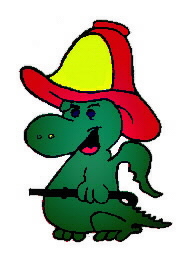 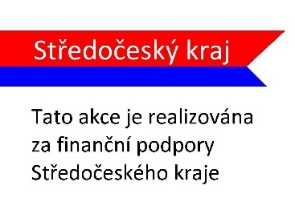 PŘIHLÁŠKANA LETNÍ HASIČSKÝ TÁBOR „SOPTÍK“Provozovatel: Sbor dobrovolných hasičů Divišov, Na Kopci 228, 257 26 Divišov, IČO: 65261704zastoupený starostkou Danou Vilímkovou, www.hasicidivisov.cztel.: 724 236 655, email: starosta@oshbenesov.cz  – Vilímková DanaMÍSTO KONÁNÍ TÁBORA: Táborová základna Pod Svákovem, Soběslav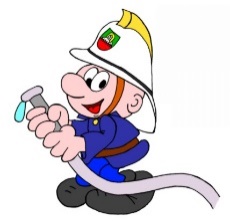 TERMÍN: 17. 8. – 26. 8. 2017			                     Téma: Já, hasič ÚDAJE O ÚČASTNÍKOVI:Jméno a příjmení: …..................................................................................................................................................Adresa bydliště: ….....................................................................................................................................................Datum narození: …...........................................................   Rodné číslo: ….............................................................Zdravotní pojišťovna: …..................................................    Úrazové pojištění :   ANO    -      NEJméno a příjmení zákonného zástupce (rodiče): …...................................................................................................Telefon domů: ….........................................................    Telefon do práce: ….........................................................Mobil: …............................................................   Email: …......................................................................................Při ukončení tábora je kromě zákonného zástupce pořadatel oprávněn předat dítě: ….............................................………………………………………………………………………………………………………………………Ubytování požaduji s ….............................................................................................................................................Velikost trička účastníka: …...................................... (nutno vyplnit, neboť se budou hromadně kupovat trička)ÚDAJE O ZDRAVOTNÍM STAVU DÍTĚTE (označíte):Alergie:	ANO – NE	na co, příznaky, léky …..................................................................................................Astma: 	ANO – NE	kdy, příznaky, léky ….....................................................................................................Omezení jídelníčku: ANO – NE	jaké …...............................................................................................................Omezení aktivit:	     ANO – NE   	jaké …...............................................................................................................Plavec 	ANO – NE	zdatnost ….......................................................................................................................Jiné (omezení, změny, zvláštní požadavky, důležité informace, strava …) …..........................................................…....................................................................................................................................................................................................................................................................................................................................................................CENA A ZPŮSOB PLATBY:Cena tábora je 3 400,- Kč. Platbu celé částky můžete provést do 31. 5. 2017 (způsob úhrady zakroužkujte):hotově (u paní Dany Vilímkové na Okresním sdružení hasičů Benešov)bankovním převodem (číslo účtu: 199057994/0300, variabilní symbol: rodné číslo dítěte, do poznámky pro příjemce uveďte jméno a příjmení dítěte)složenkou (variabilní symbol: rodné číslo dítěte, do zprávy pro příjemce uveďte jméno a příjmení dítěte)UPOZORNĚNÍ:Doporučujeme, aby si účastníci tábora s sebou nebrali mobilní telefon a jinou elektroniku. Za vzniklé škody nebo případnou ztrátu neručíme. ČESTNÉ PROHLÁŠENÍ:Souhlasím s účastí dítěte na Letním hasičském táboře „SOPTÍK“ v uvedeném termínu. Prohlašuji, že jsem uvedl/a všechny potřebné údaje, nezamlčel/a jsem žádné důležité skutečnosti (zejména o zdravotním stavu dítěte) a že všechny uvedené údaje jsou pravdivé a jsem ochotný/á jejich úplnost a pravdivost na výzvu pořadatele doložit. Prohlašuji, že dítě je schopno se zúčastnit tábora, jsou mi známy dispozice tábora a jeho charakter. Pro toto své rozhodnutí mám dostatek informací. Potřebné informace aktivně a včas požaduji po pořadateli. Veškeré změny výše uvedených údajů (zejména zdravotního stavu dítěte, kontaktních informací apod.) bez zbytečného odkladu oznámím písemně pořadateli. Jsem si vědoma právních následků, které by mě postihly, kdyby toto mé prohlášení nebylo pravdivé. Podpisem závazné přihlášky potvrzuje zákonný zástupce, že jsou mu známy „Všeobecné podmínky hasičského táboru Soptík“, souhlasí s nimi a bez výhrad je přijímá. Zároveň dává souhlas s použitím fotografií pořízených v rámci tábora k reprezentaci letního hasičského táboru „Soptík“.Zákonný zástupce odesláním přihlášky uděluje souhlas se zpracováním a uchováváním osobních údajů podle zákona č. 101/2000 Sb., o ochraně osobních údajů, v rozsahu, v jakém jsou uvedeny na přihlášce, a souhlas s využitím rodného čísla podle § 13c zákona č. 133/2000 Sb., o evidenci obyvatel, Správcem osobních údajů je SDH Divišov. Údaje budou uchovávány po dobu 5 let, již vyžaduje zákon, a budou použity výlučně za účelem účasti dítěte na táborovém pobytu. Zákonný zástupce se tímto dle zákona poučuje, že poskytnutí osobních údajů je dobrovolné a že je oprávněn tento souhlas kdykoli odvolat. Jméno a příjmení zákonného zástupce a vztah k dítěti: …........................................................................................V ….............................................. dne.....................................							Podpis: …..............................................................Řádně vyplněnou přihlášku a Posudek o zdravotní způsobilosti dítěte k účasti na zotavovací akci vystavený ošetřujícím lékařem dítěte odevzdejte nejpozději do 31. 5. 2017 včetně poplatku za účastníka na adresu uvedenou v hlavičce přihlášky nebo na Okresní sdružení hasičů Benešov, Nová Pražská 1903, Benešov pí. Daně Vilímkové. Na později doručené přihlášky nebo na přihlášky zaslané po naplnění kapacity tábora nebude brán zřetel. 